Publicado en Donostia - San Sebastián el 09/07/2020 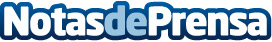 Llamamiento del COEGI a la responsabilidad ciudadana para evitar nuevos brotes de coronavirusDesde el Colegio Oficial de Enfermería de Gipuzkoa (COEGI) recuerdan que se está una enfermedad que afecta a toda la sociedad, que está en riesgo, y que se debe actuar con responsabilidad individual llevando mascarilla. Subrayan que esta medida, en ningún caso, debe ser percibida como una imposición sino como una obligación individualDatos de contacto:COLEGIO ENFERMERIA GIPUZKOA Comunicación943223750Nota de prensa publicada en: https://www.notasdeprensa.es/llamamiento-del-coegi-a-la-responsabilidad Categorias: Medicina Industria Farmacéutica Sociedad País Vasco http://www.notasdeprensa.es